Instrumen : 10 Siswa-siswi bimbingan belajar FLN ( FUN LEARNING HOUSE) yang dipilih secara random.Hasil reading practice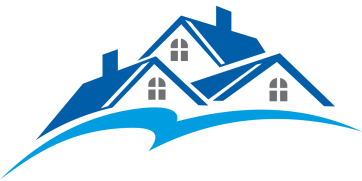 Fun Learning houseJL.Darussalam, handil VI , kel. Nuara jawa Tengah, Kec. Muara Jawa.Kab.kutai kartanegara prov. Kalimantan timur( Gg didepan sdn 012)Fun Learning houseJL.Darussalam, handil VI , kel. Nuara jawa Tengah, Kec. Muara Jawa.Kab.kutai kartanegara prov. Kalimantan timur( Gg didepan sdn 012)Fun Learning houseJL.Darussalam, handil VI , kel. Nuara jawa Tengah, Kec. Muara Jawa.Kab.kutai kartanegara prov. Kalimantan timur( Gg didepan sdn 012)Fun Learning houseJL.Darussalam, handil VI , kel. Nuara jawa Tengah, Kec. Muara Jawa.Kab.kutai kartanegara prov. Kalimantan timur( Gg didepan sdn 012)Daftar Nama-nama murid tingkat  SMP / MTSDaftar Nama-nama murid tingkat  SMP / MTSDaftar Nama-nama murid tingkat  SMP / MTSDaftar Nama-nama murid tingkat  SMP / MTSNONAMANAMANO HP/WA1Muhammad FatihMuhammad Fatih2Akhmad FirdausAkhmad Firdaus3Andik PrasetyaAndik Prasetya4Andika FaturAndika Fatur5Gabriel nasutionGabriel nasution6Khopifah Nur HKhopifah Nur H7M.NafisM.Nafis8Muhammad HafizMuhammad Hafiz9Muhammad SujudMuhammad Sujud10Mutiara Ainun MahyaMutiara Ainun Mahya11Nafisah N.Nafisah N.12Najla nur ANajla nur A13Nurul HikmahNurul Hikmah14Salsabila AnandaSalsabila Ananda15Sayup RamadhanSayup Ramadhan16Tasya nurlinaTasya nurlinaZeina Lucia MZeina Lucia MZeina Lucia M                                   Student              ScoreGrade                         1. Khopifah Nur H                         2. Nafisah N.A                         3. Nazwa Khaira Zuhda                         4. Muhammad Hafiz                         5.Muhammad Fatih                         6. Zeina Lucia M                         7.Najla nur A                         8. Muhammad Sujud                         9.Mutiara Ainun Mahya                         10. M.Nafis65706075657080827275    C    C    D    C    D    C    C    C    C    C                                   Student                    Score          Grade                        1. Khopifah Nur H                        2. Nafisah N.A                        3. Nazwa Khaira Zuhda                        4. Muhammad Hafiz                            5.Muhammad Fatih                        6. Zeina Lucia M                        7. Najla nur A                        8. Muhammad Sujud                        9 .Mutiara Ainun Mahya                       10. M.Nafis85908587909580959080B                 BBBBACABC